President - Scott Lane 599-7240          Vice President – Al(den) Johnson, O.D.  
Secretary – Clarence Johnson     Treasurer – Carl Williams, M.D. 
[website – www.sabbsa.org ] [P.O. Box 34478, San Antonio, TX 78265]February 2019As we move into February, please note the exciting amount and quality of the creation education opportunities contained in this newsletter!This month’s Communique’ features articles coordinated with our presentation theme for this month’s meeting the “Call of the Cosmos.” We have an article showing how secular astrophysicists continue to expound on wild and impractical theories to explain this cradle of life we call the Earth, rather than yield to the logic of the Creator!We also have another installment in our continuing “Genesis Commentary” series which will give in-depth biblical commentary from a creationist point of view for the first several chapters of Genesis, a verse at a time. We also have an article showing new weird ideas about dark matter created out of thin air to solve problems with contemporary cosmology, again ignoring the simple answers from the Creator. We have an article from a Geophysicist on Radon evidence for a young creation. Finally, we have a synopsis on our membership and benefits from being a part of the International Association for Creation (IAC) and their initiative this month for a “National Homeschool Day”.As always, we have a full rundown of all the creation science educational opportunities in the greater San Antonio area and Texas including Scott Gillis of CMI who will be with us in March. One bitter sweet note to us all is that Dr. Matthew Cserhatti who joined our board just last month will be leaving us to be a staff scientist with Creation Ministries International (CMI). He will function as both a writer and speaker with CMI.  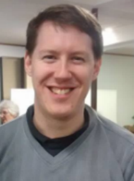 This is the second time we have seen a member of our group move on from us to a position with an international creation organization. You may remember that Dr. Randy Guliuzza who is now the Institute for Creation Research’s “National Representative” was a member of our board along with his wife June more than a decade ago. We have been blessed to have such fine men of God spend a brief portion of time with us as they progressed on their way to very fruitful and high-profile creation ministries.We wish Dr. Cserhatti well and are thankful for the time he spent with us both educating us in the field of genetics and supporting us with active and insightful membership. Please pray for him in this new and exciting endeavor!Collision that helped formed moon brought elements needed for life on Earth, study suggestsBrett Molina, USA TODAY Published 9:31 a.m. ET Jan. 24, 2019 | Updated 3:37 p.m. ET Jan. 24, 2019A collision with another planet that helped form the moon may have also meant the beginning of life on Earth. A collision between Earth and another planet that helped form the moon may have also delivered key components for creating life, a study suggests.Rice University researchers believe the Earth collided with another planet roughly the size of Mars more than 4.4 billion years ago. The collision not only helped form our moon, but the planet smashing into Earth left elements such as carbon and nitrogen, called volatiles, required to form new life.In a statement, Rajdeep Dasgupta, a petrologist at Rice University and a co-author on the study, said while scientists have known volatiles didn't originate on rocky planets like Earth, how and when these elements arrived "has been hotly debated.""Ours is the first scenario that can explain the timing and delivery in a way that is consistent with all of the geochemical evidence," Dasgupta said.One long-standing theory for how the Earth earned these life-creating elements was via meteorites arriving right after the core formed, researchers say. However, scientists say ratios of carbon to nitrogen are higher on Earth compared to meteorites.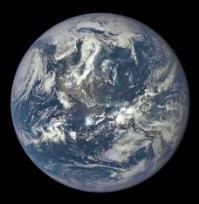 A NASA camera on the Deep Space Climate Observatory satellite has returned its first view of the entire sunlit side of Earth from one million miles away. (Photo: NASA)Because evidence elements such as carbon and nitrogen exist everywhere but Earth's core, researchers ran a series of experiments simulating the creation of a planetary core to learn under what circumstances these elements could be absorbed.They then took results of those experiments and ran approximately 1 billion computer simulations. The researchers compared them to conditions in the solar system to determine how these elements appear on all non-core material on Earth, which scientists call “bulk silicate Earth”."What we found is that all the evidence – isotopic signatures, the carbon-nitrogen ratio and the overall amounts of carbon, nitrogen and sulfur in the bulk silicate Earth – are consistent with a moon-forming impact involving a volatile-bearing, Mars-sized planet with a sulfur-rich core," said Grewal in a statement.Editor’s Note – What is not said in this piece is that the collision between this Mars sized body and Earth would have had to occur in a physically almost impossible way of the planet just nudging into the Earth rather than falling into it as well as this improbable planetoid having huge amounts of liquid water on it. If there had been a typical collision of planetary bodies, the result normally would be a debris field of asteroids like we see between Mars and Jupiter. Only if this colliding planetoid approached the Earth at just the perfect angle and just the perfect tangential speed could this all but impossible scenario occur. Even then, the production of vast amounts of heat and impact force necessary to expel the mass from the collision to form the moon would have likely generated enough heat and energy to boil off all water from both bodies which did not occur. The available evidence for the earth-moon system being created specially by God to serve His purposes of making the earth a cradle for life is far more plausible than this wildly outlandish scenario propagated by people who take it as an axiom that God was never part of the equation and thus do not ever look for His handprints on creation.________________________________________________________________________________________National Radon Action Month and Creationby Bill Kolstad / January 16, 2019 from https://thecreationclub.com/national-radon-action-month-and-creation/ 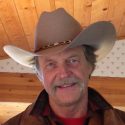 Would it be crude to accuse some of our more common rocks of passing gas? It’s true! According to the U.S. Environmental Protection Agency, granite rock from coast to coast is outgassing radon—a colorless odorless gas—in such quantities that the U.S. Center for Disease Control asserts this radioactive gas is the second leading cause of lung cancer behind only cigarette smoking. These grim statistics explain why January is National Radon Action Month. What isn’t explained is why this is also a…Fatal problem for the modern legend of geologic ‘deep’ timeIn the 1950’s the U.S. Geologic Survey dated the Sierra Nevada granite in my area at an age of between 80-120 million years based on Potassium (the “parent” element) decaying to Argon (“daughter” element).Imagine an hour glass with the parent element in the top section taking 1.2 billion years to half empty into the lower section. This rate of decay is called a half-life, meaning every 1.2 billion years half of the parent element is gone. In simple terms the process of dating volcanic rocks in the twentieth century is to measure the amount of such daughter elements to find the age of the rock.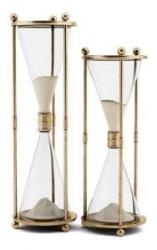 Now imagine a second hour glass. This one has radium in the top section draining into radon in the lower section at the rate (half-life) of only 1600 years! The daughter element, Radon, only has a half-life of another 3.8 days. Granite, like most volcanic rocks, has several pairs of parent-daughter elements, so geology text books tell us that if we apply this dating process using multiple pairs of decaying isotopes (our hour glasses) we should get the same age from both.When the results yield wildly different results the process fails. Rather than advertising this problem, American academics promoted the old age results as the consequence of a highly scientific (nuclear physics) “method” in textbooks as far back as the 1940’s. Thus, your teacher’s teacher likely never heard that this dating method was (and is) theoretical, much less that it fails when tested!Yet, each year people die of this deadly gas which, owing to its very short half-life, shouldn’t even be detectable if the granitic continental bed rock was even close to the age we are taught today! Pass this on to a student that will be subjected to the myth of geologic time in public school curriculum.Case Study: Radon in the Sierra Nevada MountainsThe prevalence of dangerously high levels of short-lived radium and radon gases in and near Sierra granitic plutons is massive evidence debunking the long age assigned to the rock.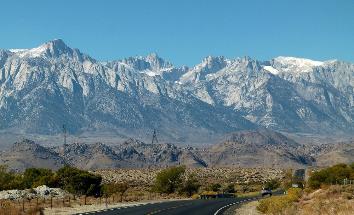 Of the three major classifications of rock (igneous, sedimentary, and metamorphic) only those solidifying from the molten state (igneous) are thought to be chronologically datable in absolute terms and this by use of radioactive decay rates whereby unstable isotopes degrade into more stable elements. The practice of measuring the time lapse since the molten state using the potassium to argon “method” became the accepted procedure and product of the twentieth century.Igneous rocks are host to several different elements. The rate at which each element decays varies widely and is described in terms of its “half-life” which is the time required for half the original element (a.k.a. parent element) to decay into the more stable “daughter” element¹.  In the locally dominant granodiorite, radium, radon, potassium, argon, plutonium, and polonium are invariably among the elemental cast of characters, yet the half-life for the first pair is measured in billions of years, the last pair in minutes and radium to radon gas in between at 1600 years¹.Is there excess radon in or near the granitic plutons of the Sierra Nevada and Carson ranges? This question is both a parody and a paradox. It is a parody of American geologist Steven A. Austin’s research paper on the then ten-year-old dacite plug in Mount St. Helens wherein concentrations of the daughter element Argon (Ar) suggested a radio isotopic age of 350,00 years. His title, “Excess Argon in Mt. St. Helens dacite” calls into question the use of radioactive decay rates to establish absolute ages for igneous rocks whose age is not known, when the process proves wildly wrong on rock whose age is known².Geologist John K. Reed posts a similar challenge with his 2013 book titled Rocks Aren’t Clocks³, a critique of the geologic time scale. He writes how the conventional dating milieu evolved from what geologist F.M. Gradsteine described as, “the agreed convention” of the 19th century chronostratigraphic scale. Might the selection of the element used to “date” igneous rocks be based on attempts to corroborate the expectations of the 19th century stratigraphic scale?Let’s get specific and localIs reliance on Potassium to Argon dating to determine the geological age of my Southwestern USA area an attempt to embrace millions of years from a half-life of 1.26 billion years? In 1990 I had no sooner completed construction of our home in the Granite Springs subdivision in the lower Kingsbury Grade area of Stateline, Nevada when it was suggested that we test it for radon gas. Readings at the level of the dirt basement were nearly double what the EPA considers actionable for human safety! (University of Nevada, Reno)Twenty-six years later I learned that properties in the middle of Carson City, Nevada also can emit high enough concentrations of radon gas to be considered a health risk under E.P.A. standards. Since radon gas is said to be a major cause of death by lung cancer, federal grants fund public awareness campaigns near hot spots of radon gas. And the Sierra Nevada and Carson Range are infamous for this.Given the short half-life of Radium to Radon at only 1,600 years, it is surprising to discover so much radon outgassing from granite thought to have solidified 80 to 120 million years ago. At least this is what we are informed of by U.S.G.S. survey tests (using potassium to argon) and in turn nearly every textbook that mentions the Sierra Nevada mountain range.Why, I asked a geology professor at University of Nevada, Reno, who administrates the radon extension program, do we use the Potassium to Argon method to date the Sierra granite rather than extremely prevalent radium to radon?  His email response4 affirmed that the former was easier, and the latter would “produce too young an age.”Both geology textbooks and logic tell us we should get similar isotopic ages when using multiple different elements to date the same specimen rock. Evidently those teaching the process expect this result between long and short age isotopes, but fail to realize that such conflict invalidates the whole dating process rather just than the inconveniently young age!The paradox is that we date rocks using a complex, expensive, and theoretical process while ignoring the element so dangerous it is a widely-acclaimed killer and so prevalent as to be measurable with simple test kits often distributed for free!An alternate theoryIs it possible that the Sierra granitic plutons solidified more recently and perhaps more quickly than is presently accepted? It would be consistent with the earlier research findings of nuclear physicist Robert V. Gentry5:While employed at the Oak Ridge National Laboratory in New Mexico, Gentry studied halos “which appeared to have arisen from Po-218 rather than U-238 and concluded that solid rock must have been created with these polonium inclusions, which decayed with a half-life of 3 minutes. They could not have been formed from molten rock which took many millennia to cool (the standard theory) because polonium decays in a few minutes.” The halos observed are the two-dimensional view of a three-dimensional spherical effervescence of the daughter element during its brief half-life.One might be distracted or confused by the challenges to Gentry’s conclusions which some claim to be influenced by his theology. We understand from the theory of Bowen’s reactions that both chemistry (abundance of elements) and conditions (pressure and cooling) influence the structure of all silicates. Could the crystalline structure of granodiorite occur rapidly as Gentry believes?Radon is a colorless odorless gas with fatal implications, and it is too often still being emitted by real rocks into real homes today. Are we teaching students how to think critically or are we telling students what to think based on theoretical physics being presented to students as a scientific “method?” Clearly, the reality like the gas itself, has breathtaking consequences.Works CitedElert, Glenn. “Half Life.” Half Life – The Physics HypertextbookAustin, Steven A. “Excess Argon within Mineral Concentrates from the New Dacite Lava Dome at Mount St. Helens Volcano.” Creation Ex Nihilo Technical Journal Vol. 10 (Part 3)Rocks Aren’t Clocks by John K. Reed, available from the Creation Research SocietyArehart, Gregory B., Dr. “More Radon Information.” Message to the author. 07 Nov. 2016. E-mail.Gentry, Robert V. “Giant Radioactive Halos.” Science 169 (1970): For more research see Radiohalos—A Tale of Three Granitic Plutons by Dr. Andrew A. Snelling and Mark Armitage on August 19, 2009Dark energy gets weirder: Mysterious force may vary over timeDark energy is apparently even more mysterious than astronomers had thought. Scientists first proposed the existence of this invisible force two decades ago, to explain the surprising discovery that the universe's expansion is accelerating…The most-used astrophysical model of the universe's structure and evolution regards dark energy as a constant. Indeed, many astronomers believe it to be the cosmological constant, which Einstein posited in 1917 as part of his theory of general relativity.  But a new study of enormous, superbright black holes known as quasars suggests that dark energy could be miscast as the cosmological constant, or any kind of constant; the force may have varied since the universe's birth 13.8 billion years ago, research team members said."We observed quasars back to just a billion years after the Big Bang, and found that the universe's expansion rate up to the present day was faster than we expected," study lead author Guido Risaliti, of the University of Florence in Italy, said in a statement. "This could mean dark energy is getting stronger as the cosmos grows older."Quasars are fast-growing supermassive black holes at the hearts of galaxies. Quasars' incredible luminosity — they're the brightest objects in the universe — originates in the disks of material that swirl around the black holes. These fast-spinning disks generate huge amounts of ultraviolet (UV) light, some of which slams into electrons in nearby clouds of hot gas. Such interactions can ramp up the UV radiation to X-ray levels, producing a powerful glow across multiple wavelengths of high-energy light.The correlation between these two types of light can reveal the distance to a quasar, Risaliti and co-author Elisabetta Lusso, of Durham University in England, determined. In the new study, the duo examined this relationship for nearly 1,600 quasars. They used NASA's Chandra X-ray Observatory and the European Space Agency's XMM-Newton spacecraft to observe the quasars' X-ray light, and the ground-based Sloan Digital Sky Survey to analyze the objects' UV output.Risaliti and Lusso found many of the quasars to be incredibly distant. The most far-flung one, for example, was blasting out huge amounts of light into the cosmos just 1.1 billion years after the Big Bang.Previous work on the universe's expansion rate — including the landmark late-1990s studies that introduced the concept of dark energy — have generally relied on observations of supernova explosions as "standard candles." Researchers determined the distances to these objects, whose intrinsic brightness is known, and figured out how fast they're moving relative to Earth by analyzing how much their light is "redshifted" (stretched to longer wavelengths).Supernovas, while dramatic and powerful, are much less luminous than quasars and therefore cannot be observed from as far away. So, the new study gives researchers another standard candle, which can be used to assess the universe's expansion across a broader stretch of time. But Risaliti and Lusso looked at some supernova measurements as well."Since this is a new technique, we took extra steps to show that this method gives us reliable results," Lusso said in the same statement. "We showed that results from our technique match up with those from supernova measurements over the last 9 billion years, giving us confidence that our results are reliable at even earlier times." The new results are consistent with some earlier observations of relatively nearby supernovas. That previous work found an apparently accelerated expansion rate, compared to that of the early universe (as derived from measurements of the cosmic microwave background, the ancient light left over from the Big Bang)."Some scientists suggested that new physics might be needed to explain this discrepancy, including the possibility that dark energy is growing in strength," Risaliti said. "Our new results agree with this suggestion." The new study was published online Monday (Jan. 28) in the journal Nature Astronomy. You can read it for free at the online preprint site arXiv.org. Originally published on Space.com.Editor’s Note- We cannot see dark energy, describe its properties, it’s strength nor observe any of its other properties. We cannot in any scientific way measure it, nor prove that it is there. Now its properties are to become variable with time to again “explain away” observations of the real universe which contradict both dark energy and the Big Bang theories. It would be far easier to admit dark energy does not exist, but to do so means giving up on the Big Bang and letting God’s “foot in the door” as the Creator. Sadly, that is never to be considered despite its irresistible logic._____________________________________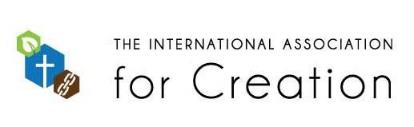 The International Association for Creation (IAC) is an international creation ministry based in Florida of which SABBSA is a member. Its membership includes creation museums all over the U.S. and the world as well as creation ministries like ours. They offer us a wide range of services including a prayer line and fundraising helps. They also make connections with ministries like ours and missionaries in the field. To see their Missionary Prayer card portal click this link Missionary Prayer Card Partner Portal online.In addition, IAC provides initiatives such as the National Homeschool Day which is coming up in just two weeks. IAC says, “With God's direct help, we are ensuring that National Homeschool Day on February 23 goes well across the USA, Canada, Mexico, Ireland, Scotland, England, Wales, continental Europe, South Africa, Nepal, Malaysia, Australia, and New Zealand as we continue to work with local teams across the world to advance the Gospel daily!”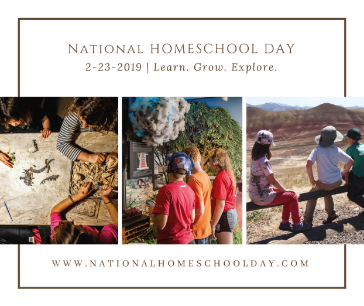 You can learn more about this event at: www.NationalHomeschoolDay.comTo learn more about our IAC Interactive Events, please check out our parent ministry website. IAC also provides us with human resources services such as-1. Employee/Volunteer Recruitment Services: Members of The International Association for Creation can take advantage of our classified advertising page as well as our job announcements board, resume posting center, and recruiting team both online and in person. Our employee, intern, and volunteer recruiting services are here to help you simplify the selection and onboarding process of new team members. We work with the top Christian universities across America to find the best talent and most qualified candidates for your ministry​.2. Employee/Volunteer Pre-Screening Process: We will ensure that your potential employees, interns, and volunteers are set and ready to serve alongside you and your team! Our basic pre-screening process provides your ministry with a helpful skills assessment, while our advanced pre-screening process also includes a character evaluation and two knowledge tests (on both basic Christian doctrine and biblical creation science).Three of the biggest benefits available to us through this ministry membership are: a directory of all members and especially the wealth of creation museums across the US and the world (see this directory at https://docs.google.com/document/d/10iQwMaivX8dYnryMcEHnAcCOmsQ0dGToeh8oO3QyMFE/edit?usp=drive_web); also, they provide certification services for creation speakers (Scott Lane was certified through this organization); and once certified that speaker and organization has the ability to check out a wealth of fossil and presentation materials for outreach and educational presentations. We would especially urge you to check out the list linked above of museums before going on a trip. The odds are, a fascinating creation museum can be found along your way. In addition, they have been sponsors and promotional coordinators for many of the creation science special theatrical release movies we have helped sponsor over the past few years through Fathom Media such as “Is Genesis History?”We thank the Lord for this ever-growing ministry and are thankful for what they provide us.__________________________________________________________________________Genesis CommentaryGenesis 1:2 “Now the earth was formless and empty, darkness was over the surface of the deep, and the Spirit of God was hovering over the waters.”This verse is the first appearance of the existence of the Holy Spirit in the Bible and one of the first allusions to the Trinity (a term not in the Bible). As noted in last month’s commentary, this and many other allusions to the Spirit and the Son in the Old Testament shows the “Trinity” is not merely a New Testament concept. This verse also describes a primordial Earth which is formless (a blob of material).Gap TheoryBetween Genesis 1 verses 1 and 2 some has suggested that there is a gap and they have tried to insert a “Gap theory”. This questionable idea was first proposed by the Scottish theologian, Thomas Chalmers in the early 1800’s. What he said was that there is a gap of millions or billions of years between Genesis 1:1 and 1:2. Genesis 1:1 says the earth was created and then we find it formless and void (disrupted) in verse two. Chalmers read into this that the earth was formed millions or billions of years ago, but was destroyed in the “battle for heaven” with the angels and Satan. It is then reformed in verse 2. His reading would put the dinosaurs before the fall and the destruction of earth. It would also say there was death before Adam. It infers that God used death and huge periods of time to create rather than the six literal days stated in Genesis 1. This not only infers God could not do it in six days, but also shows Him to be indifferent to millions of years of death and struggle. It thus contradicts God’s evaluation of His creation as finished of being “very good.”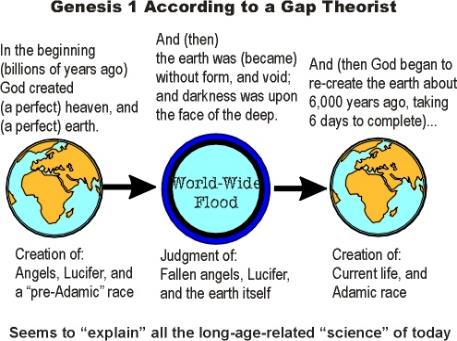 All of this was proposed to compromise the Bible with the coming evolutionary and geologic ideas forming in that day of deep time. Today we know however that such compromises by scripture are not only unnecessary but are compromises with poor science. This “gap theory” was popularized by being printed in the Scofield Reference Bible starting in 1909 up to today. The chart at right diagrams this questionable theology. The Bible suggests Everything was made from WaterThe Bible in Genesis chapter 1 says, “1 In the beginning God created the heavens and the earth. 2 Now the earth was formless and empty, darkness was over the surface of the deep, and the Spirit of God was hovering over the waters…6 And God said, “Let there be a expanse between the waters to separate water from water.” 7 So God made the expanse and separated the water under the expanse from the water above it. And it was so. 8 God called the expanse ‘sky.’” …NIV (with “expanse” subbed for “vault)Note that the only matter mentioned in the first eight verses is water, which infers that the Bible claims that the first matter made in all the universe was water. This biblical concept is verified in the writings of the Apostle Peter who said in 2 Peter 3:5, “For they deliberately overlook this fact, that the heavens existed long ago, and the earth was formed out of water and through water by the word of God,” ESVOn the surface, this is a ridiculous claim which could falsify the Bible. The current, most popular origin concepts in science are the Big Bang Theory and the Nebular Hypothesis for the formation of our solar system.  Both say that the original matter of the universe and this solar system were largely hydrogen gas, not water.It should be noted that these two theories of origins are far from scientifically proven. The Big Bang Theory does not match several observations we have made of the universe including the winding, flatness and horizon problems, among many others requiring unproven concepts of “inflation”, “dark matter” and “dark energy” added to the Big Bang cosmology to try and rescue it from how this theory does not square with observations we have made in astronomy. Likewise, the Nebular Hypothesis, which says that our solar system as well as many solar systems were formed naturalistically by the collection of hydrogen and other gases and dusts of many other elements as they swirled and fell together gravitationally to form the sun and our planets, is far from proven. Although it is the most popular solar system origin theory today, it should be noted that there are many other theories of how our solar system formed. Interestingly, a problem with all these theories is that none of them (including the Nebular Hypothesis) that seem to work for the formation of the inner “rocky” planets, gives an adequate explanation for the formation of the outer gas giants and ice worlds. Likewise, none of the theories which seem to explain the outer planets, gives a believable scientific explanation for the formation of the inner planets. Specifically, the Nebular Hypothesis does not explain the retrograde motions of some planets and moons within the system.Another problem with all of these theories, the Big Bang included, is that none of what we see in the universe should have coalesced together naturalistically. The force of the vapor pressure of hydrogen gas is forty times greater than the gravitational attractive force of hydrogen molecules to each other. This means that hydrogen gas will not coalesce together as all these secular origin theories presuppose, but will repel each other, disallowing the formation of stars, planets and solar systems. Further, computer models of swirling dust in space shows that it will form random “dust bunnies” at times, but those are readily broken up by the force of collisions between them and will never form as much as boulders, not to mention asteroids, planets or anything else. Astrophysicist, Dr. Russell Humphreys took the biblical verses cited in Genesis 1 and 2 Peter 3:5 as a starting point and said, “What if everything in the universe really was formed out of water?” Using this as a starting premise, he examined the magnetic field of the sun. Water on the molecular level is slightly magnetic. If the sun was made out of water, and it is as young as the Bible would suggest, then the calculation of our sun assuming its particles were made out of and molecularly aligned like water would produce a star with a magnetic field very close to what our sun’s magnetic field is measured at today. If, however, you follow the Nebular Hypothesis that our sun was formed out of a collection primarily of hydrogen gas, then it would have a remnant magnetic field twenty times more powerful than what we measure today.Our unmanned Mariner 10 and Messenger spacecrafts when they got to Mercury found something that neither the Nebular Hypothesis nor the Big Bang Theory predicted. They found that Mercury has a remnant magnetic field. Both of these secular theories of origins expected Mercury not to have a remnant magnetic field. Mercury should have such a small mass and be so old that is should be cold and dead, but it is not.  These data points led Dr. Humphreys to make predictions in 1984 of what we would find when we got spacecraft near enough to analyze Uranus and Neptune in the Creation Research Society Quarterly, a peer-reviewed creationist scientific journal. If these huge outer planets were made from an original substance of water, and assuming that they were only as old as the Bible suggests, then he predicted how strong the magnetic fields of both these planets should now be if the Bible were telling the absolute truth about our origins. Sure enough, when NASA’s Voyager II spacecraft flew by both gas giants in 1986 and 1989 respectively, the strength of the both Uranus and Neptune were almost exactly what Dr. Humphrey’s predictions of their strength would be based on his biblical creation model. Further, in 2008, when Messenger flew past Mercury and captured a magnetic field measurement, and Humphreys compared it with what Mariner 10 had measured 34 years earlier, it matched the decaying slope generated by his creation model. Amazingly, Mercury's magnetic field strength had diminished since 1974, right in line with the predicted value of his creation magnetic field model. If Mercury's magnetic field is supposed to have lasted for many millions of years, then it should be very stable over vast time periods. But as Messenger's data showed, researchers can measure its decay within a person's lifetime!Taking all of this scientific data in, it looks as if there is a good reasoned argument that this solar system was made out of water as the Bible said it was! When a scientific hypothesis or theory becomes predictive of what we will find in nature, it’s a big step in proving the validity of that theory. In this case, the evidence shows that the Bible rather than being in error on this point, has pointed us towards new science. 2019 San Antonio Biblical Worldview ConferenceToday’s Educational World: Is It Safe for the Christian Student?We are pleased to report that the San Antonio Biblical Worldview Conference held last month at Faith Lutheran Church was a huge success. Their attendance was even better than last year! One of the prime speakers at this event was Dr. Gary Locklair from Concordia University Wisconsin who presented on “Distinguishing between a Classical and biblical education and an Evolutionary education. Dr. Locklair will be with us on our radio program on March 23rd, 2019 as we explore this topic.Prayer Needs and Praises! ICR and AOI – ICR is in the final stages of building their Creation Discovery Center. Please pray for this huge endeavor and pray about contributing to the last $4 million needed to finish the project. Likewise, our friends at the Alpha Omega Institute have moved into their own facilities and are looking to pay off that facility. Please pray that this facility helps them reach the college students for which this facility was bought and pray about contributing to paying off this facility.SABBSA at Castle Hills Christian School. Please pray as Scott Lane has been asked to give two creation presentations to the students and faculty at Castle Hills Christian School on March 20. We will be presenting “Dinosaurs and the Bible” to the younger kids and “Fossils, Physics and Genetics” to the secondary audiences. Please pray for the speaker and this great ministry opportunity that it will yield “eternal fruit”.SABBSA on KSLR Please join the San Antonio Bible Based Science Association “on the air” each Saturday afternoon with “Believing the Bible!” Join us Saturday afternoons at 1:45 pm on radio station KSLR 630 AM in San Antonio and airing for 9-million people across the U.S. in 10 major markets.Here is our schedule of upcoming program topics: 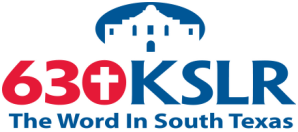 2/2 - Jeff Roman 1 - CVBC Tabernacle 
2/9 - Jeff Roman 2- Creation: Chance or Choice? 
2/16 - SETI 
2/23 - Life in Outer Space 
3/2 - Dinosaurs and the Bible 
3/9 - Dinosaurs Living with Man? 
3/16 - Feathered Dinosaurs? 
3/23 - Dr. Gary Locklair, Biblical vs. Evolutionary Education 
3/30 - Ape-men 
4/6 - Age of the Earth 
4/13 - Earth Rocks / Age of the Earth 
4/20 - Age of the Universe 
4/27 - Collision Moon 
5/4 - Geologic Column 
5/11 - Homology 
5/18 - Test Tube Life 
5/25 - De-Faithing of AmericaThese programs are available on podcast. If you cannot tune in on Saturday afternoons, or would like to sample our program or hear previous shows, they are available on podcast on the KSLR website. Click on the link below to go to the KSLR podcast page and scroll down till you find "Believing the Bible.""Believing the Bible" - SABBSA on KSLR Radio Coming to SABBSA on Second Tuesdays in 2019February – “Call of the Cosmos” from Illustra MediaMarch – “Living Waters” from Illustra Media Science Workshops for 2019 at FEAST. “Taking Us to the Stars!”We are continuing the FEAST science workshops this spring on the fourth Monday each month featuring the “Heavens Declare” series from Awesome Science Media. Please remember there is also a young children’s program being provided by Dr. Carl and Mrs. Cindy Williams. Thanks to the Williams for this invaluable program! 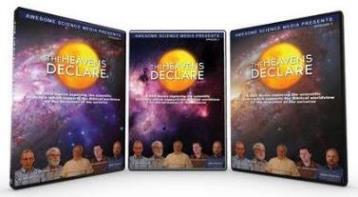 Due to FEAST’s recent move from their Burwood location, these events this coming year will all occur at Faith Lutheran Church, 14819 Jones Maltsberger, San Antonio, TX 78247. Many thanks to Pastor David Thompson and the membership at Faith Lutheran for hosting us! 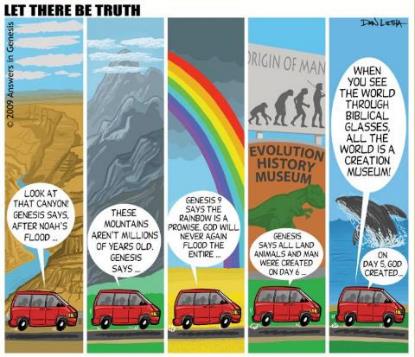 Cartoon Corner     Thanks to Answers in Genesis who provides these cartoons each month for our newsletter and our presentations. Please think about donating to them in gratitude for this and all the ministries they give us. 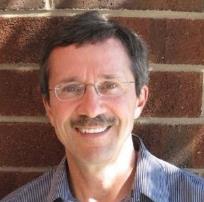 CMI In our Area in MarchScott Gillis with Creation Ministries International (CMI) will be coming to: San Antonio on Sunday, 10 March at the Calvary Temple Assembly of God (14335 O'Connor Rd, San Antonio, TX 78247) at 9 and 11 am in the morning with the topic “Creation, Why it Matters”; And to San Marcos that evening at 6 pm at Calvary Chapel of the Springs (310 W Hutchison St, San Marcos, TX 78666) speaking on the same topic.Around Texas Houston: 
The Greater Houston Creation Association (GHCA) meets the first Thursday of each month. They meet at Houston's First Baptist Church at 7 pm, in Room 143. After the presentation, there will be refreshments, fellowship and creation science materials for all to enjoy. Their meetings can be streamed live! For more information, go to www.ghcaonline.com. Glen Rose: 
Dr. Carl Baugh gives a “Director’s Lecture Series” on the first Saturday of each month at the Creation Evidence Museum just outside Glen Rose, TX. This museum is also a great and beneficial way to spend any day. Presentations are at 11 am and 2 pm. For more information, go to www.creationevidence.org Dallas: The Museum of Earth History uses the highest quality research replicas of dinosaurs, mammals and authentic historical artifacts to not only lay out for the visitor a clear and easily understood connection between Genesis and Revelation, but will do so in an entertaining and intellectually challenging way. Open M-F 9 to 6. http://visitcreation.org/item/museum-of-earth-history-dallas-tx/ Dallas-Ft Worth: 
The Metroplex Institute of Origin Science (MIOS) meets at the Dr. Pepper Starcenter, 12700 N. Stemmons Fwy, Farmers Branch, TX, usually at 7:30 pm on the first Tuesday of each month.     http://dfw-mios.com/Abilene:The Discovery Center is a creation museum/emporium that exists primarily to provide scientific and historic evidence for the truthfulness of God’s word, especially as it relates to the creation/evolution issue. It also features some fascinating “Titanic Disaster” exhibits.   http://evidences.org/index.html Lubbock Area (Crosbyton): 
All year: Consider a visit to the Mt. Blanco Fossil Museum, directed by Joe Taylor. The Museum is worth the visit if you live near or are traveling through the Panhandle near Lubbock. If you call ahead and time permitting, Joe has been known to give personal tours, especially to groups. For more information, visit http://www.mtblanco.com/. Greater San Antonio area: Listen to Answers with Ken Ham online at the address below. (No nearby station for this broadcast). http://www.answersingenesis.org/media/audio/answers-daily To hear creation audio programs from the Institute for Creation Research, listen online at this address. http://www.icr.org/radio/ Also, tune in KHCB FM 88.5 (San Marcos) or KKER FM 88.7 (Kerrville) for Back to Genesis at 8:57 AM Mon-Fri, then Science, Scripture and Salvation at 1:30 AM, 8:00 AM and 4:30 PM on Saturdays.Last Month at SABBSA "Mammalian Baraminology based on Gene Content Similarity"We started the year off right last month at our new home at Faith Lutheran Church, 14819 Jones Maltsberger Rd., San Antonio, Texas 78247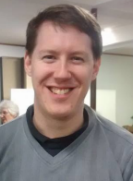 This location is just south of the intersection of Jones Maltsberger and Thousand Oaks which puts it squarely in the heart of our demographic. This is not a restaurant, so you are encouraged to either eat before attending or bring your dinner as we will be meeting in their fellowship hall.Our January 8th program is entitled "Mammalian Baraminology based on Gene Content Similarity" was presented by Dr. Matthew Cserhati, a statistical biologist who is doing research into this field. Baraminology is the study of "created kinds" as described in the Bible. This program demonstrated that there is significant DNA to agreeing with the biblical classification of kinds in nature. After the program we had board elections. In those elections Ed Salzwedel replaced Dr. Al Johnson who is now on the road a lot as VP. We also elected Dr. Cserhatti to our board, only to find out in the intervening month that he will be leaving us for a position with CMI. We wish him well!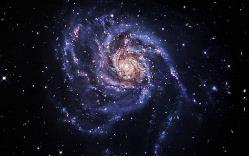 Next SABBSA Meeting: 
Tuesday, February 12, 2019, at 7 pm “Call of the Cosmos”Psalm 19:1 famously says, "The heavens declare the glory of God." The tools of modern astronomy enable us to see that glory as never before. As usual, Illustra Media brings ancient truths to glorious modern life through fantastic images, narration and interviews, and expansive music. The documentary includes seven episodes woven together that answer questions and explore mysteries about the universe and man's place in it including: How big is the universe?Are there really more stars than grains of sand?
How could God care about humans on such a "pale blue dot" in a vast universe?
Hear what a famous agnostic, author of God and the Astronomers, admitted about his agnosticism.
Learn about beautiful auroras and how they connect to the earth's habitability.
Watch how a total solar eclipse unlocked secrets of the universe.
What did astronauts say on the first trip to the moon?Be inspired by a collection of the finest space images, Scriptures and music. All declaring God's majesty! Please join us in February for creation science and biblical apologetics teaching you will find nowhere else in Bexar County. We meet at Faith Lutheran Church, 14819 Jones Maltsberger Rd., San Antonio, Texas 78247 